I-MERKEZİN MİSYON VE VİZYONU          Dil Uygulama ve Araştırma Merkezi dil ile sosyal bilimleri birleştiren alanlarda ve dil ile ilgili tüm dallarda temel araştırmalar ve incelemeler yapan bir birimdir.II-MERKEZİN TARİHÇESİ, AMACI VE HEDEFLERİDil UYGAR Merkezi 1993 te kurulmuştur.Merkezin başlıca amaç ve görevleri şunlardır: a) Dil ile ilgili değişik alanlarda geniş düzeyde araştırma, çalışma ve uygulama yapmak;b) Diller üstünde veri toplamak, toplanan verileri betimlemeli ve kurumsal dilbilim kavramları çerçevesinde incelemek;c) Dil veri bankası kurmak, yurtiçi ve yurtdışındaki dil veri bankası bulunan kurumlarla iletişim içinde olmak; d) Bu alanlarda yurtiçi ve yurtdışında bulunan eğitim ve araştırma kurumları ile ortak araştırma projeleri geliştirmek; e) Dil üstüne geniş kaynakçalar hazırlamak, yayınlar yapmak; f) Bu amaçlar doğrultusunda konferanslar, seminerler ve benzeri etkinlikler düzenlemek ve bunlara katılmaktır.III-MERKEZİN TEMEL POLİTİKA VE ÖNCELİKLERİ          Merkezin temel politikası, dil ile sosyal bilimleri birleştiren alanlarda ve dil ile ilgili tüm dallarda temel araştırmalar ve incelemeler yapmaktır. Başta Türkiyede konuşulan diller olmak üzere dillerle ilgili her tür bilimsel çalışmayı desteklemektedir.IV-MERKEZ TARAFINDAN DÜZENLENEN BİLİMSEL TOPLANTILARToplantının Adı	: LingdayDüzenleyen Merkez Üyesi	: Balkız ÖztürkTarih                                            	: 07 Haziran 2017Düzenlendiği Yer	: Boğaziçi ÜniversitesiKatılımcı Sayısı	: 35Sunulan Bildiri Adedi	: 5Toplantının Adı	: Stefano Canalis’in SemineriDüzenleyen Merkez Üyesi	: Aslı GökselTarih                                            	: 26-27 Ekim 2017Düzenlendiği Yer	: Boğaziçi ÜniversitesiV-MERKEZ ÜYELERİNİN KATILDIKLARI BİLİMSEL TOPLANTILARToplantının Adı		: 5. Sınıfın Hazırlık Sınıfı Olmasına Hazır mıyız PaneliKatılan Merkez Üyesi	: Belma HaznedarTarih		: 06 Ocak 2017Düzenlendiği Yer 		: TED Üniversitesi, AnkaraSunulan Bildirinin Adı	: ‘‘Çocukluk Döneminde Dil Öğrenimi”Toplantının Adı		: Symposium on Language, the Sustainable Development                                                              Goals, and Vulnerable PopulationsKatılan Merkez Üyesi	: Belma Haznedar, Martha Young-Scholten, Joy Kreeft PeytonTarih		: 11-12 Mayıs 2017Düzenlendiği Yer 		: Birleşmiş Milletler, New YorkSunulan Bildirinin Adı	: ‘‘Teaching Refugee and Immigrant Adults: A Focus on the                                                          Languages They Speak”Toplantının Adı		: The International Conference on Teaching Languages to                                                              Young learnersKatılan Merkez Üyesi	: Belma HaznedarTarih		: 16-18 Mayıs 2017Düzenlendiği Yer 		: Efes, Selçuk, İzmir, TürkiyeSunulan Bildirinin Adı	: ‘‘Cognitive and Linguistic Aspects of Bilingual Language                                                          Acquisition in Early Childhood”Toplantının Adı		: YOURNI – "Integration of Young Refugees Using Mobile                                                              Devices Leading  to Better Language Acquisition and                                                              Relevant Career GuidanceKatılan Merkez Üyesi	: Belma HaznedarTarih		: 25-26 Mayıs 2017Düzenlendiği Yer 		: Bilbao, İspanyaSunulan Bildirinin Adı	: ‘‘An Online Teacher Training Program for Immigrant Adults                                                         (EU-Speak 3 Project) Teaching Refugee and Immigrant                                                         Adults”Toplantının Adı		: 27th Annual Conference of the European Second Language                                                              Association (EuroSLA, 27)Katılan Merkez Üyesi	: Belma HaznedarTarih		: 30 Ağustos- 02 Eylül 2017Düzenlendiği Yer 		: Reading Üniversitesi, İngiltereSunulan Bildirinin Adı	: ‘‘Cognition and Language in Trilingual, Bilingual, and                                                          Monolingual Individuals: Executive Functions and Third                                                          Language Proficiency”Toplantının Adı		: Literacy Education and Second Language Learning for                                                              Adults: LESSLA 13th SymposiumKatılan Merkez Üyesi	: Belma HaznedarTarih		: 10-12 Ağustos 2017Düzenlendiği Yer 		: Portland, Oregon, ABDSunulan Bildirinin Adı	: ‘‘A Repository of Heritage Language Resources”Toplantının Adı		: The 1st International Conference on Black Sea Conference on                                                              Language and Language EducationKatılan Merkez Üyesi	: Belma HaznedarTarih		: 22-23 Eylül 2017Düzenlendiği Yer 		: Ondokuz Mayıs Üniversitesi, SamsunSunulan Bildirinin Adı	: ‘‘Foreign/Second Language Learning in Early Childhood ”Toplantının Adı		: 3rd International Conference on New Trends in English                                                              Language Teaching and TestingKatılan Merkez Üyesi	: Belma HaznedarTarih		: 13 Kasım 2017Düzenlendiği Yer 		: İstanbulSunulan Bildirinin Adı	: ‘‘Cognitive and Linguistic Perspectives in Childhood                                                         Bilingualism”Toplantının Adı		: Com(parative) Syn(tax) MeetingsKatılan Merkez Üyesi	: Aslı Göksel, Güliz GüneşTarih		: 23 Şubat 2017Düzenlendiği Yer 		: Leiden UniversitySunulan Bildirinin Adı	: ‘‘Phonology of Agreement: Optional Double Agreement and                                                         Optional Resizing of Phonological Words in Turkish ”Toplantının Adı		: GLOW 40. Syntax-Phonology Interface WorkshopKatılan Merkez Üyesi	: Aslı Göksel, Güliz GüneşTarih		: 14 Mart 2017Düzenlendiği Yer 		: Leiden UniversitySunulan Bildirinin Adı	: ‘‘Variable Prosodic Domains and Violations of PIC –                                                         Evidence for Non-Cyclic (Phrase Based) Phonology”Toplantının Adı		: 18th International Conference on Turkish LinguisticsKatılan Merkez Üyesi	: Aslı Göksel, Aslı GürerTarih		: 22-24 Şubat 2017Düzenlendiği Yer 		: Çukurova ÜniversitesiSunulan Bildirinin Adı	: ‘‘Prosodic Constraints on Forward Gapping”Toplantının Adı		: TUFS Üniversitesi Dilbilim SemineriKatılan Merkez Üyesi	: Aslı Göksel, Süleyman TaşçıTarih		: 21 Şubat 2017Düzenlendiği Yer 		: JaponyaSunulan Bildirinin Adı	: ‘‘(Mis)Matches Between Signed and Spoken Languages”Toplantının Adı		: TUFS Üniversitesi Dilbilim SemineriKatılan Merkez Üyesi	: Aslı Göksel, Güliz Güneş, Aslı GürerTarih		: 21 Şubat 2017Düzenlendiği Yer 		: JaponyaSunulan Bildirinin Adı	: ‘‘The Unavoidable Role of Prosody in Configurationality:                                                         Turkish as a Case Study”Toplantının Adı		: Horizon 2020 Sign-Hub Projesi ve Araştırma ToplantısıKatılan Merkez Üyesi	: Aslı GökselTarih		: 19-20 Haziran 2017Düzenlendiği Yer 		: Reyjkjavik ÜniversitesiSunulan Bildirinin Adı	: -Toplantının Adı		: Workshop on Derivational NetworksKatılan Merkez Üyesi	: Aslı GökselTarih		: 25-30 Nisan 2017Düzenlendiği Yer 		: Slovakya Safarik ÜniversitesiSunulan Bildirinin Adı	: -Toplantının Adı		: Girit Dilbilim Yaz OkuluKatılan Merkez Üyesi	: Meltem KelepirTarih		: 10-14 Temmuz 2017Düzenlendiği Yer 		: Girit ÜniversitesiSunulan Bildirinin Adı	: ‘‘Syntactic Approaches to Interrogatives in Sign Languages”Toplantının Adı		: Horizon 2020 Sign-Hub Projesi Birinci Değerlendirme                                                              Dönemi ToplantısıKatılan Merkez Üyesi	: Meltem KelepirTarih		: 30-31 Mayıs 2017Düzenlendiği Yer 		: Avrupa Komisyonu Araştırma Merkezi, BrükselSunulan Bildirinin Adı	: -Toplantının Adı		: Sign-Hub Projesi Proje Toplantılarına Katılım ve FEAST                                                              Konferansına KatılımKatılan Merkez Üyesi	: Meltem KelepirTarih		: 19-20 Haziran 2017Düzenlendiği Yer 		: Reykjavik, İzlandaSunulan Bildirinin Adı	: -Toplantının Adı		: 53rd Chicago Linguistics Society MeetingKatılan Merkez Üyesi	: Meltem Kelepir, Aslı Özkul, Elvan T. ÖzparlakTarih		: 25-27 Mayıs 2017Düzenlendiği Yer 		: Chicago Üniversitesi, ABDSunulan Bildirinin Adı	: “Expressing clusivity distinctions in non-specific indefinites                                                         in Turkish Sign Language (TİD)“Toplantının Adı		: Pragmatics of NegationKatılan Merkez Üyesi	: Didar Akar, Can ÖzbeyTarih		: 30 Mayıs-02 Haziran 2017Düzenlendiği Yer 		: Stockholm, İsveçSunulan Bildirinin Adı	: ‘‘A Corpus Analysis of Double Negatives in Turkish”Toplantının Adı		: 18. Uluslararası Türk Dilbilim KurultayıKatılan Merkez Üyesi	: Didar Akar, Simge TopaloğluTarih		: 24-26 Şubat 2017Düzenlendiği Yer 		: Çukurova Üniversitesi, AdanaSunulan Bildirinin Adı	: ‘‘Weight Loss Narratives in Turkish”Toplantının Adı		: İstanbul Üniversitesi Sosyal Bilimlerde Nitel Araştırmalar                                                              SempozyumuKatılan Merkez Üyesi	: Didar AkarTarih		: 23-24 Mayıs 2017Düzenlendiği Yer 		: İstanbul ÜniversitesiSunulan Bildirinin Adı	: ‘‘Gökten Üç Elma Düşmüş: Biri Anlatana, Biri Anlatıya, Biri                                                         De Nitel Araştırmacıya’ Başlıklı Atölye Çalışmasını                                                         Yürütücülüğü Görevi”Toplantının Adı		: Morphosyntactic Variation in Adpositions WorkshopKatılan Merkez Üyesi	: Balkız Öztürk, Ömer ErenTarih		: 08-09 Mayıs 2017Düzenlendiği Yer 		: Cambridge ÜniversitesiSunulan Bildirinin Adı	: ‘‘Spatial Prefixes in Pazar Laz”Toplantının Adı		: Broader Perspectives on Word Order in the VP WorkshopKatılan Merkez Üyesi	: Balkız ÖztürkTarih		: 24-26 Şubat 2017Düzenlendiği Yer 		: BielefeldSunulan Bildirinin Adı	: ‘‘High and Higher Applicatives in Pazar Laz”Toplantının Adı		: 18. Uluslararası Türk Dilbilim KurultayıKatılan Merkez Üyesi	: Balkız Öztürk, Simge TopaloğluTarih		: 24-26 Şubat 2017Düzenlendiği Yer 		: Çukurova Üniversitesi, AdanaSunulan Bildirinin Adı	: ‘‘Multiple Constituents in The Post-Verbal Domain in                                                         Turkish: A PF Account”Toplantının Adı		: 31. Ulusal Dilbilim KurultayıKatılan Merkez Üyesi	: Balkız Öztürk, Eser TaylanTarih		: 11-14 Mayıs 2017Düzenlendiği Yer 		: Anadolu Üniversitesi, EskişehirSunulan Bildirinin Adı	: ‘‘Türkçede İyelik Yapıları ve Geçişli Adlar”Toplantının Adı		: Neglected Aspects of Motion Event DescriptionsKatılan Merkez Üyesi	: Balkız Öztürk, Ömer ErenTarih		: 19-20 Mayıs 2017Düzenlendiği Yer 		: ParisSunulan Bildirinin Adı	: ‘‘Spatial Prefixes in Pazar Laz: Neglected Aspects of Motion                                                         Event Descriptions”Toplantının Adı		: Generative Approaches to Language Acquisition 13Katılan Merkez Üyesi	: Kadir Gökgöz, Ronice Müller de Quadros, Diane Lillo-                                                        Martin, Deborah Chen PichlerTarih		: 19-20 Mayıs 2017Düzenlendiği Yer 		: P Palma de Mallorca, İspanyaSunulan Bildirinin Adı	: ‘‘Constraints on Code Blending: Distributions of Pointing                                                          Subjects and Objects in Bimodal Bilingual Children”VI-MERKEZ TARAFINDAN DÜZENLENEN EĞİTİM PROGRAMLARIVII-MERKEZ AĞIRLIKLI, MERKEZİN KATKISIYLA YAPILAN ÇALIŞMALARA DAYANDIRILARAK YAYINLANAN BİLİMSEL YAYINLARKitapQuer, J., Cecchetto, C., Donati, C., Geraci, C., Kelepir, M., Pfau, R. & M. Steinbach           (yay.haz.)..SignGram Blueprint-A Guide to Sign Language Grammar Writing.           Mouton de Gruyter, 2017.Kitap BölümüBranchini, C., Kelepir, M., Coordination of clauses. Quer, J., Cecchetto, C., Donati, C., Geraci,           C., Kelepir, M., Pfau, R., Steinbach, M., (yay.haz.). SignGram Blueprint-A Guide to           Sign Language Grammar Writing. Mouton de Gruyter. 404-414, 2017.Branchini, C., Kelepir, M., Subordination. Quer, J., Cecchetto, C., Donati, C., Geraci, C.,           Kelepir, M., Pfau, R., Steinbach, M., (yay.haz.). SignGram Blueprint-A Guide to Sign           Language Grammar Writing. Mouton de Gruyter. 415-426, 2017.Branchini, C., Kelepir, M., Relative clauses. Quer, J., Cecchetto, C., Donati, C., Geraci, C.,           Kelepir, M., Pfau, R., Steinbach, M., (yay.haz.). SignGram Blueprint-A Guide to Sign           Language Grammar Writing. Mouton de Gruyter. 442-458, 2017.Cecchetto, C., Kelepir, M., Interrogatives. Quer, J., Cecchetto, C., Donati, C., Geraci, C.,           Kelepir, M., Pfau, R., Steinbach, M., (yay.haz.). SignGram Blueprint-A Guide to Sign           Language Grammar Writing. Mouton de Gruyter. 290-302, 2017.Cecchetto, C., Steinbach, M., Kelepir, M., The Meaning of Embedded Clauses. Quer, J.,           Cecchetto, C., Donati, C., Geraci, C., Kelepir, M., Pfau, R., Steinbach, M., (yay.haz.).           SignGram Blueprint-A Guide to Sign Language Grammar Writing. Mouton de           Gruyter. 636-647.7, 2017.Donati, C., Özsoy, A. S., Göksel, A. Argument Clauses. In: J. Quer, C. Cecchetto, C. Donati, C.           Geraci, M. Kelepir, R. Pfau, Steinbach, M., (Eds.), SignGram Blueprint: A Guide to Sign           Language Grammar Writing. Berlin: Mouton de Gruyter, 2017.Göksel, A., Pfau, R., The Non-Native Lexicon. In: J. Quer, C. Cecchetto, C. Donati, C. Geraci,           M. Kelepir, R. Pfau, Steinbach, M., (Eds.), SignGram Blueprint: A Guide to Sign           Language Grammar Writing. Berlin: Mouton de Gruyter, 2017.Göksel, A., Preliminary Considerations (Morphology section). In: J. Quer, C. Cecchetto, C.           Donati, C. Geraci, M. Kelepir, R. Pfau & M. Steinbach (Eds.), SignGram Blueprint: A           Guide to Sign Language Grammar Writing. Berlin: Mouton de Gruyter, 2017.Göksel, A., Pfau, R., Compounding. In: J. Quer, C. Cecchetto, C. Donati, C. Geraci, M. Kelepir,           R. Pfau, Steinbach, M., (Eds.), SignGram Blueprint: A Guide to Sign Language           Grammar Writing. Berlin: Mouton de Gruyter, 2017.Göksel, A., Pfau, R., Definitions and Challenges (Morphology Section). In: J. Quer, C.           Cecchetto, C. Donati, C. Geraci, M. Kelepir, R. Pfau, Steinbach, M., (Eds.), SignGram           Blueprint: A Guide to Sign Language Grammar Writing. Berlin: Mouton de Gruyter,           2017.Göksel, A., Barberá, G., Kimmelman, B., Information Structure. In: J. Quer, C. Cecchetto, C.           Donati, C. Geraci, M. Kelepir, R. Pfau & M. Steinbach (Eds.), SignGram Blueprint: A           Guide to Sign Language Grammar Writing. Berlin: Mouton de Gruyter, 2017.Kelepir, M., Cecchetto, C., Steinbach, M., Adverbial Clauses. Quer, J., Cecchetto, C., Donati,           C., Geraci, C., Kelepir, M., Pfau, R., Steinbach, M., (yay.haz.). SignGram Blueprint-A           Guide to Sign Language Grammar Writing. Mouton de Gruyter. 459-485, 2017.Özsoy, S., Kelepir, M., Adjectives. Quer, J., Cecchetto, C., Donati, C., Geraci, C., Kelepir, M.,           Pfau, R., Steinbach, M., (yay.haz.). SignGram Blueprint-A Guide to Sign Language           Grammar Writing. Mouton de Gruyter. 513-518, 2017.Öztürk, B., Taylan, E., Omnipresent little vP in Pazar Laz. In D’Alessandro, I. Franco and A.           J. Gallego (eds.) The Verbal Domain. Oxford University Press, Oxford, 2017.Taylan, E., Öztürk, B., Türkçe ile Lazca Arasındaki Çatı Uyuşmazlıkları. Kansu Yetkiner, N.,           Şahin, M., (haz.). Dilbilim Çeviribilim Yazıları. Anı Yayıncılık, Ankara, 2017.Pfau, R., Göksel, A. Derivation. In: J. Quer, C. Cecchetto, C. Donati, C. Geraci, M. Kelepir, R.           Pfau, Steinbach, M., (Eds.), SignGram Blueprint: A Guide to Sign Language Grammar           Writing. Berlin: Mouton de Gruyter, 2017.Pfau, R., Göksel, A., Costello, B., Classifiers. In: J. Quer, C. Cecchetto, C. Donati, C. Geraci, M.           Kelepir, R. Pfau, Steinbach, M., (Eds.), SignGram Blueprint: A Guide to Sign Language           Grammar Writing. Berlin: Mouton de Gruyter, 2017.Schlenker, P., Göksel, A., Cecchetto, C., Steinbach, M., In: J. Quer, C. Cecchetto, C. Donati, C.           Geraci, M. Kelepir, R. Pfau, Steinbach, M., (Eds.), SignGram Blueprint: A Guide to Sign           Language Grammar Writing. Berlin: Mouton de Gruyter, 2017.MakaleGökgöz, K., „Commentary on Bos (1998)“, Sign Language & Linguistics, 20:2, 271-279,          2017.Haznedar, B., “Morpho-syntactic Properties of Simultaneous Bilingualism: Evidence          From Bilingual English-Turkish“, International Journal of Bilingualism, 1-11, 2017.Arslan Kechriotis, C., “Kitap Tanıtımı/Exploring the Turkish Linguistic Landscape:            Essays in honor of Eser Erguvanlı-Taylan“, Dilbilim Araştırmaları Dergisi, 2017.BildiriAkkuş, F., Öztürk, B., „On Cognate objects in Sason Arabic. Proceedings of the 40th Penn          Linguistic Conference“, University of Pennsylvania, 2017.VIII-MERKEZİN 2018 YILI İÇİN YILLIK ÇALIŞMA PROGRAMIPerformans Değerlendirme KriterleriIX- MERKEZ’İN 2017 YILI İÇİN BELİRTMEK İSTEDİĞİ BAŞKA FAALİYETLER / BAŞARILARKültür Araştırmaları Yüksek Lisans Programı öğrencilerinden Ömer Eren,  19-20 Mayıs 2017 tarihinde Paris’te düzenlenen Neglected Aspects of Motion Event Descriptions çalıştayında Balkız Öztürk ile ortak olarak “Spatial Prefixes in Pazar Laz” başlıklı bir bildiri sunmak üzere Dil UYGAR Merkezi tarafından görevlendirilmiştir. Dilbilim Yüksek Lisans Programı öğrencilerinden Münevver Erdem Akşehirli, 19-20 Haziran 2017 tarihleri arasında Fransa’da düzenlenen Paradigm Morphology Conference (LREC 2016)’nda “Towards a more uniform notion of paradigms: Evidence from Turkish” başlıklı bir bildiri sunmak üzere Dil UYGAR Merkezi tarafından görevlendirilmiştir.Dilbilim Yüksek Lisans Programı öğrencilerinden Aysel Kapan, 27-29 Nisan 2017 tarihleri arasında Slovakya’da düzenlenen Workshop on Derivational Networks Çalıştayı’na katılmak üzere Dil UYGAR Merkezi tarafından görevlendirilmiştir.Dilbilim Yüksek Lisans Programı öğrencilerinden Duygu Göksu, 10-13 Eylül 2017 tarihleri arasında Zürich Üniversitesi’nde düzenlenen 50. SLE Konferansı’nda The Diachronic Transformation of {-mAK} into {-mA} in Genitive-Possessive Agreement Contexts in Turkish başlıklı bir poster sunmak üzere Dil UYGAR Merkezi tarafından görevlendirilmiştir.Eğitim Programının BaşlığıYöneticisiGörev Alan Merkez ÜyeleriDüzenlendiği TarihlerKatılan Kişi SayısıTürk Dili ve Kültürü ProgramıCeyda Arslan KechriotisBelma HaznedarCeyda Arslan Kechriotis Kadir Gökgöz15 Haziran – 3 Ağustos 201626KriterlerSayısal HedefEğitim Programı30 kişilik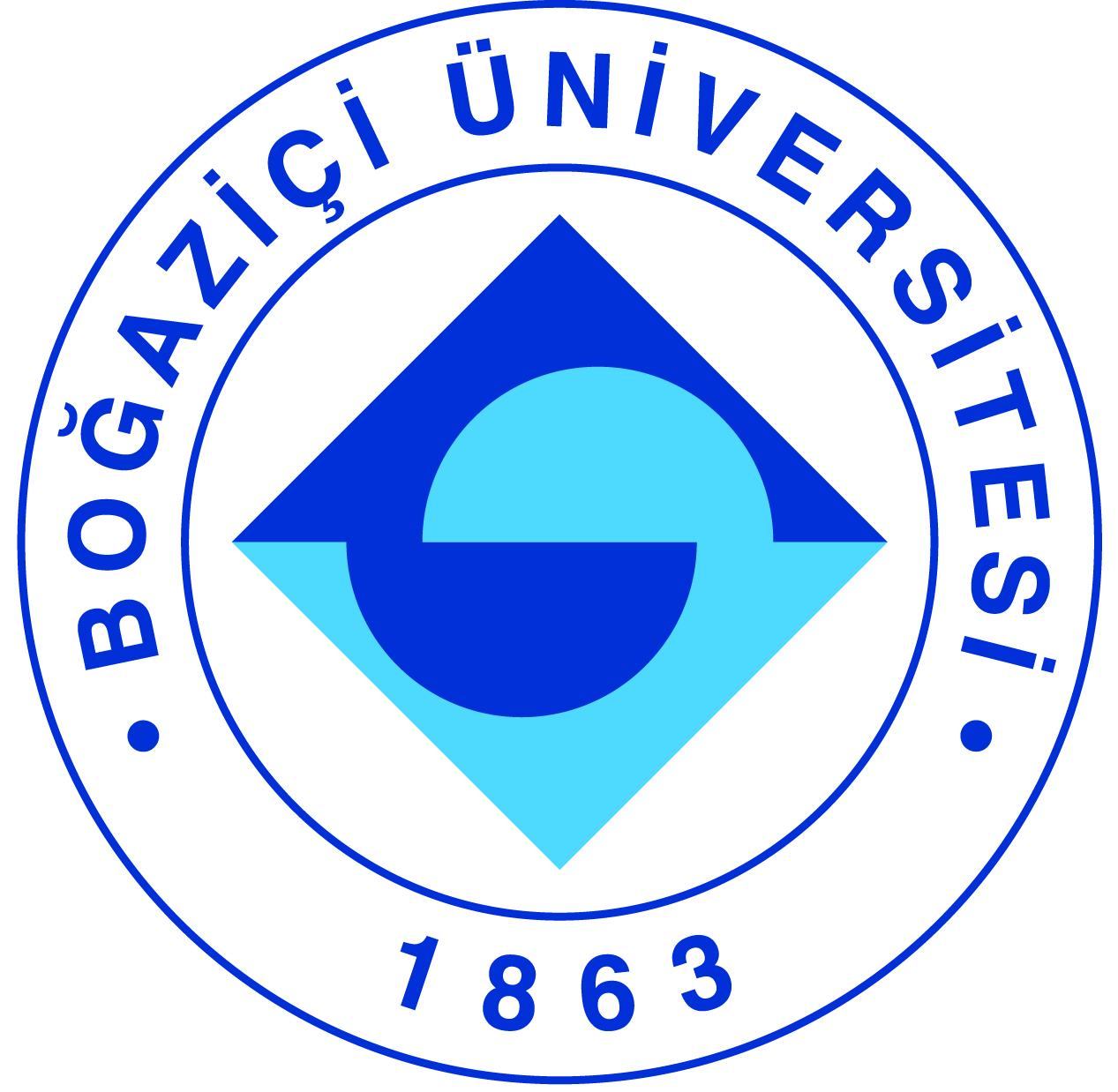 